BackgroundThis paper provides an overview of progress to date with regards Phase Two of the Hospital Expansion Programme. The format of the paper was agreed by the Programme Board as the standard monthly reporting template.ProposalsThe paper provides:a programme update;a commercial summary;an update on the design status;an update on wayfinding, interiors and lighting;an update on the statuary approval status;an update on works on sitean update on the progress of the work stream groups;an update on community benefits;a summary of the key risks and mitigation;a summary of the programme budget;a summary of issues affecting the programme;an update on communication and stakeholder engagement;and sets out key tasks going forwardRecommendationBoard Members are asked to acknowledge the overall progress to date of the Hospital Expansion Programme.June Rogers					Colin NeilDirector of Operations				Director of Finance		1 March 2022Prepared by (John M Scott, Interim Director of Facilities & Capital Projects and Susan McLaughlin, Clinical Programme Manager)NHS Golden Jubilee   Hospital Expansion ProgrammePhase 2 – Surgical CentreProgress Report January 2022Meeting:Date:Board Meeting31 March 2022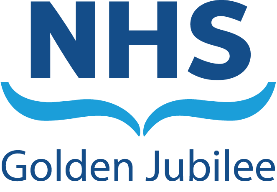 Subject:Hospital Expansion Programme UpdateRecommendation:	Board Members are asked to:Board Members are asked to:Overview StatusGreenKey milestones within this reporting period include:Works continue on site to programmeAssurance Review (S4) will commence on 25 April 2022Key milestones within this reporting period include:Works continue on site to programmeAssurance Review (S4) will commence on 25 April 2022Key milestones within this reporting period include:Works continue on site to programmeAssurance Review (S4) will commence on 25 April 2022Progress SummaryStatusGreenWorks on siteThe works are progressing to programme.Works progressed in last 4 weeks:-Second side boarding to L3 & L1Builderswork to L3 & L1Roof finishes including stair 2 single ply roofRoof plant screen louvresFire taping & finishing taping to L3 & L1Curtain walling frame to east elevation – insulation & DPMLift installation (4 of 8 currently being installed)Resin floor finishes to plantrooms on L2Ductwork & insulation and above ground drainage on L3Modules to L3Roof finishes – parapet capping etc.Handrail to Stair 1Works to progress in next 4 weeks:-Continuation of builderswork holes to partitions on L1 Second side boarding & taping to L1 & L3Service drops to partitions on L2 & L1 Above ground drainageDuctwork insulation on L3 & L1Service module installation on L3 & L1Cladding to stair 2 roof enclosureGlazing to east elevation curtain wallingSteelwork to large NHS signage area Roof works – parapet capping & hot melt, slabsModule installationLift installationAssurance ReviewSignificant progress has been made on the action plan.   A final review is now underway by the Advisor Team with a particular focus on the evidence provided as backup.   In parallel Atkins who have been appointed as Technical Consultant’s will provide a separate report on the Action Plan as an independent review.Engagement has commenced with NHS Scotland Assure in relation to the scheduling of the next review (KSAR stage 4).  It is anticipated that the review will commence on 25th April 2022.   A series of meeting have been in held in advance of the kick off meeting to review information required.Gateway ReviewEngagement has commenced with Scottish Government in relation to the scheduling of the next Gateway Review.  The previous review was held during October 2019.   This has been delayed due to the stage 4 assurance review.Clinical Work Stream Group updateThe breakthrough programme due to commence February 2022 has been delayed due issues relating to the existing building structure, steelwork is required to be fitted prior to breakthroughs starting, materials are due on site by the end of March/early April. The HAI SCRIBE (Construction) for the Level 1 breakthroughs was completed and hoardings are now in place, stakeholders have been kept informed of the delay and revised programme dates will be reissued. Meetings with Departments, PSCP, NHS GJ Expansion Team, Estates, Control and Prevention of Infection and Microbiology continue to ensure that there is forwarding planning for upcoming works. Work is also progressing with:WTO 1 – Refurbishment of existing hospital accommodation to provide additional Orthopaedic Out Patient space. Decant of this area is due to take place May 2022Costs have been agreed through the Cost Control GroupWTO 3 – Refurbishment of areas on the periphery of theatre to provide Theatre Administration Space and Perfusion Set up Space. This work is due to commence Spring 2022Work stream meetings continue including:CSPD Delivery GroupSoft Landings Core Group Hospital Expansion Workforce GroupHospital Expansion Nursing Workforce GroupSLWG Level 1 BreakthroughsSLWG Ortho OPDWorkforce and Recruitment The Clinical Programme Manager continues to work closely with the Senior Nursing Team, Recruitment and the National Treatment Centre Programme Workforce Group. Plans for Phase 2. Recruitment to theatre nursing and some medical posts remain challenging; work is ongoing with International Recruitment to help fill some of these roles.  There has been recruitment to key nursing roles to provide leadership and training ahead of wider recruitment, posts filled include a SCN in Endoscopy and Ortho OPD and Band 6 Orthopaedic Theatre roles who will help with the education and training of staff. Meetings are now scheduled with some staff groups and staff side to ensure any changes are communicated to staff. For some difficult to recruit to posts links are being made through NHS Academy Veteran’s work and workshops are recruitment events are currently being planned.  Programme TeamDiscussions are underway on commissioning resources and engagement with NHS Scotland Assure Team around possible support particularly in relation to CSPD.Key Risks and MitigationRegular risk updates are received via the Programme Team on the PSCP register and via PSCP reports to the Senior User Group.    There is no change to the high risks as noted in the table below.  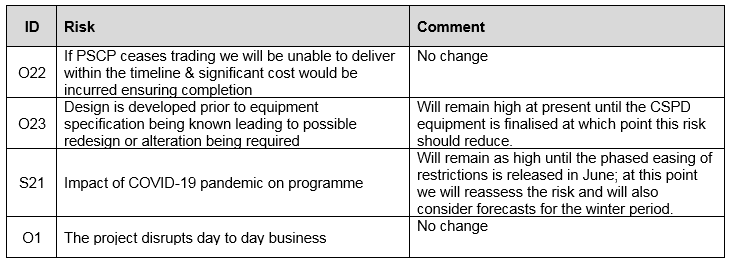 Works on siteThe works are progressing to programme.Works progressed in last 4 weeks:-Second side boarding to L3 & L1Builderswork to L3 & L1Roof finishes including stair 2 single ply roofRoof plant screen louvresFire taping & finishing taping to L3 & L1Curtain walling frame to east elevation – insulation & DPMLift installation (4 of 8 currently being installed)Resin floor finishes to plantrooms on L2Ductwork & insulation and above ground drainage on L3Modules to L3Roof finishes – parapet capping etc.Handrail to Stair 1Works to progress in next 4 weeks:-Continuation of builderswork holes to partitions on L1 Second side boarding & taping to L1 & L3Service drops to partitions on L2 & L1 Above ground drainageDuctwork insulation on L3 & L1Service module installation on L3 & L1Cladding to stair 2 roof enclosureGlazing to east elevation curtain wallingSteelwork to large NHS signage area Roof works – parapet capping & hot melt, slabsModule installationLift installationAssurance ReviewSignificant progress has been made on the action plan.   A final review is now underway by the Advisor Team with a particular focus on the evidence provided as backup.   In parallel Atkins who have been appointed as Technical Consultant’s will provide a separate report on the Action Plan as an independent review.Engagement has commenced with NHS Scotland Assure in relation to the scheduling of the next review (KSAR stage 4).  It is anticipated that the review will commence on 25th April 2022.   A series of meeting have been in held in advance of the kick off meeting to review information required.Gateway ReviewEngagement has commenced with Scottish Government in relation to the scheduling of the next Gateway Review.  The previous review was held during October 2019.   This has been delayed due to the stage 4 assurance review.Clinical Work Stream Group updateThe breakthrough programme due to commence February 2022 has been delayed due issues relating to the existing building structure, steelwork is required to be fitted prior to breakthroughs starting, materials are due on site by the end of March/early April. The HAI SCRIBE (Construction) for the Level 1 breakthroughs was completed and hoardings are now in place, stakeholders have been kept informed of the delay and revised programme dates will be reissued. Meetings with Departments, PSCP, NHS GJ Expansion Team, Estates, Control and Prevention of Infection and Microbiology continue to ensure that there is forwarding planning for upcoming works. Work is also progressing with:WTO 1 – Refurbishment of existing hospital accommodation to provide additional Orthopaedic Out Patient space. Decant of this area is due to take place May 2022Costs have been agreed through the Cost Control GroupWTO 3 – Refurbishment of areas on the periphery of theatre to provide Theatre Administration Space and Perfusion Set up Space. This work is due to commence Spring 2022Work stream meetings continue including:CSPD Delivery GroupSoft Landings Core Group Hospital Expansion Workforce GroupHospital Expansion Nursing Workforce GroupSLWG Level 1 BreakthroughsSLWG Ortho OPDWorkforce and Recruitment The Clinical Programme Manager continues to work closely with the Senior Nursing Team, Recruitment and the National Treatment Centre Programme Workforce Group. Plans for Phase 2. Recruitment to theatre nursing and some medical posts remain challenging; work is ongoing with International Recruitment to help fill some of these roles.  There has been recruitment to key nursing roles to provide leadership and training ahead of wider recruitment, posts filled include a SCN in Endoscopy and Ortho OPD and Band 6 Orthopaedic Theatre roles who will help with the education and training of staff. Meetings are now scheduled with some staff groups and staff side to ensure any changes are communicated to staff. For some difficult to recruit to posts links are being made through NHS Academy Veteran’s work and workshops are recruitment events are currently being planned.  Programme TeamDiscussions are underway on commissioning resources and engagement with NHS Scotland Assure Team around possible support particularly in relation to CSPD.Key Risks and MitigationRegular risk updates are received via the Programme Team on the PSCP register and via PSCP reports to the Senior User Group.    There is no change to the high risks as noted in the table below.  Works on siteThe works are progressing to programme.Works progressed in last 4 weeks:-Second side boarding to L3 & L1Builderswork to L3 & L1Roof finishes including stair 2 single ply roofRoof plant screen louvresFire taping & finishing taping to L3 & L1Curtain walling frame to east elevation – insulation & DPMLift installation (4 of 8 currently being installed)Resin floor finishes to plantrooms on L2Ductwork & insulation and above ground drainage on L3Modules to L3Roof finishes – parapet capping etc.Handrail to Stair 1Works to progress in next 4 weeks:-Continuation of builderswork holes to partitions on L1 Second side boarding & taping to L1 & L3Service drops to partitions on L2 & L1 Above ground drainageDuctwork insulation on L3 & L1Service module installation on L3 & L1Cladding to stair 2 roof enclosureGlazing to east elevation curtain wallingSteelwork to large NHS signage area Roof works – parapet capping & hot melt, slabsModule installationLift installationAssurance ReviewSignificant progress has been made on the action plan.   A final review is now underway by the Advisor Team with a particular focus on the evidence provided as backup.   In parallel Atkins who have been appointed as Technical Consultant’s will provide a separate report on the Action Plan as an independent review.Engagement has commenced with NHS Scotland Assure in relation to the scheduling of the next review (KSAR stage 4).  It is anticipated that the review will commence on 25th April 2022.   A series of meeting have been in held in advance of the kick off meeting to review information required.Gateway ReviewEngagement has commenced with Scottish Government in relation to the scheduling of the next Gateway Review.  The previous review was held during October 2019.   This has been delayed due to the stage 4 assurance review.Clinical Work Stream Group updateThe breakthrough programme due to commence February 2022 has been delayed due issues relating to the existing building structure, steelwork is required to be fitted prior to breakthroughs starting, materials are due on site by the end of March/early April. The HAI SCRIBE (Construction) for the Level 1 breakthroughs was completed and hoardings are now in place, stakeholders have been kept informed of the delay and revised programme dates will be reissued. Meetings with Departments, PSCP, NHS GJ Expansion Team, Estates, Control and Prevention of Infection and Microbiology continue to ensure that there is forwarding planning for upcoming works. Work is also progressing with:WTO 1 – Refurbishment of existing hospital accommodation to provide additional Orthopaedic Out Patient space. Decant of this area is due to take place May 2022Costs have been agreed through the Cost Control GroupWTO 3 – Refurbishment of areas on the periphery of theatre to provide Theatre Administration Space and Perfusion Set up Space. This work is due to commence Spring 2022Work stream meetings continue including:CSPD Delivery GroupSoft Landings Core Group Hospital Expansion Workforce GroupHospital Expansion Nursing Workforce GroupSLWG Level 1 BreakthroughsSLWG Ortho OPDWorkforce and Recruitment The Clinical Programme Manager continues to work closely with the Senior Nursing Team, Recruitment and the National Treatment Centre Programme Workforce Group. Plans for Phase 2. Recruitment to theatre nursing and some medical posts remain challenging; work is ongoing with International Recruitment to help fill some of these roles.  There has been recruitment to key nursing roles to provide leadership and training ahead of wider recruitment, posts filled include a SCN in Endoscopy and Ortho OPD and Band 6 Orthopaedic Theatre roles who will help with the education and training of staff. Meetings are now scheduled with some staff groups and staff side to ensure any changes are communicated to staff. For some difficult to recruit to posts links are being made through NHS Academy Veteran’s work and workshops are recruitment events are currently being planned.  Programme TeamDiscussions are underway on commissioning resources and engagement with NHS Scotland Assure Team around possible support particularly in relation to CSPD.Key Risks and MitigationRegular risk updates are received via the Programme Team on the PSCP register and via PSCP reports to the Senior User Group.    There is no change to the high risks as noted in the table below.  Programme BudgetStatusGreenThe cost control group continue to review progress against cash flow and meet monthly.The cost control group continue to review progress against cash flow and meet monthly.The cost control group continue to review progress against cash flow and meet monthly.Issues Affecting the ProgrammeStatusAmberThe impact of the Covid-19 situation on works progressing on site. The PSCP has intimated that the supply of some materials is being impacted due to the national shortage for certain items i.e. cement, steel and timber.  Engagement continues with HFS to ensure a consistent position is being taken nationally.Water management solution to minimise/prevent water dumping.The impact of the Covid-19 situation on works progressing on site. The PSCP has intimated that the supply of some materials is being impacted due to the national shortage for certain items i.e. cement, steel and timber.  Engagement continues with HFS to ensure a consistent position is being taken nationally.Water management solution to minimise/prevent water dumping.The impact of the Covid-19 situation on works progressing on site. The PSCP has intimated that the supply of some materials is being impacted due to the national shortage for certain items i.e. cement, steel and timber.  Engagement continues with HFS to ensure a consistent position is being taken nationally.Water management solution to minimise/prevent water dumping.Communications and Stakeholder Engagement StatusGreenContinuing engagement of stakeholders with refurbishment design.SLWG for planning of Level 1 breakthroughs and refurbishment of Ortho OPDContinued quarterly newsletters issued to local residents directly from PSCP updating them on the works and any possible disruption.Continuing engagement of stakeholders with refurbishment design.SLWG for planning of Level 1 breakthroughs and refurbishment of Ortho OPDContinued quarterly newsletters issued to local residents directly from PSCP updating them on the works and any possible disruption.Continuing engagement of stakeholders with refurbishment design.SLWG for planning of Level 1 breakthroughs and refurbishment of Ortho OPDContinued quarterly newsletters issued to local residents directly from PSCP updating them on the works and any possible disruption.Key Tasks for between now and next reporting period Key Tasks for between now and next reporting period Key Tasks for between now and next reporting period Key tasks for the forthcoming period include:Work to commence for Level 1 breakthroughs (junction 1 and 3)Commence removal of stairway 11HAI SCRIBE’s for Level 1 Ortho OPD refurbishmentPlanning and HAI SCRIBE for Level 2 breakthroughsDecant staff to facilitate refurbishment of Ortho OPD Key tasks for the forthcoming period include:Work to commence for Level 1 breakthroughs (junction 1 and 3)Commence removal of stairway 11HAI SCRIBE’s for Level 1 Ortho OPD refurbishmentPlanning and HAI SCRIBE for Level 2 breakthroughsDecant staff to facilitate refurbishment of Ortho OPD Key tasks for the forthcoming period include:Work to commence for Level 1 breakthroughs (junction 1 and 3)Commence removal of stairway 11HAI SCRIBE’s for Level 1 Ortho OPD refurbishmentPlanning and HAI SCRIBE for Level 2 breakthroughsDecant staff to facilitate refurbishment of Ortho OPD 